ПРАВИТЕЛЬСТВО ЧУКОТСКОГО АВТОНОМНОГО ОКРУГАПОСТАНОВЛЕНИЕот 18 декабря 2001 г. N 187ОБ УТВЕРЖДЕНИИ ПОЛОЖЕНИЯ О ПОРЯДКЕ РАСХОДОВАНИЯ СРЕДСТВРЕЗЕРВНОГО ФОНДА ПРАВИТЕЛЬСТВА ЧУКОТСКОГО АВТОНОМНОГООКРУГА НА НЕПРЕДВИДЕННЫЕ РАСХОДЫВо исполнение статьи 81 Бюджетного кодекса Российской Федерации Правительство Чукотского автономного округа постановляет:1. Утвердить прилагаемое Положение о порядке расходования средств резервного фонда Правительства Чукотского автономного округа на непредвиденные расходы.2. Контроль за исполнением настоящего постановления возложить на Департамент финансов, экономики и имущественных отношений Чукотского автономного округа (Калинова А.А.).(в ред. Постановлений Правительства Чукотского автономного округа от 10.08.2012 N 341, от 22.12.2015 N 624)Председатель ПравительстваЧукотского автономного округаР.АБРАМОВИЧПОЛОЖЕНИЕО ПОРЯДКЕ РАСХОДОВАНИЯ СРЕДСТВ РЕЗЕРВНОГО ФОНДАПРАВИТЕЛЬСТВА ЧУКОТСКОГО АВТОНОМНОГО ОКРУГАНА НЕПРЕДВИДЕННЫЕ РАСХОДЫНастоящее Положение разработано во исполнение статьи 81 Бюджетного кодекса Российской Федерации и устанавливает порядок расходования средств резервного фонда Правительства Чукотского автономного округа на непредвиденные расходы (далее - резервный фонд на непредвиденные расходы).(в ред. Постановления Правительства Чукотского автономного округа от 10.08.2012 N 341)1. СОЗДАНИЕ РЕЗЕРВНОГО ФОНДА НА НЕПРЕДВИДЕННЫЕ РАСХОДЫ1.1. В расходной части окружного бюджета на очередной финансовый год и плановый период предусматривается создание резервного фонда на непредвиденные расходы в размере, установленном законом Чукотского автономного округа об окружном бюджете на очередной финансовый год и плановый период.(в ред. Постановлений Правительства Чукотского автономного округа от 24.11.2014 N 541, от 30.03.2016 N 147, от 12.01.2023 N 6)1.2. В случае, если закон Чукотского автономного округа об окружном бюджете на очередной финансовый год и плановый период не вступил в силу с начала текущего финансового года, Департамент финансов, экономики и имущественных отношений Чукотского автономного округа не имеет права формировать резервный фонд на непредвиденные расходы.(в ред. Постановления Правительства Чукотского автономного округа от 24.11.2014 N 541)2. НАПРАВЛЕНИЯ ИСПОЛЬЗОВАНИЯ СРЕДСТВ РЕЗЕРВНОГОФОНДА НА НЕПРЕДВИДЕННЫЕ РАСХОДЫ(в ред. Постановления ПравительстваЧукотского автономного округаот 22.12.2015 N 624)2.1. Средства резервного фонда на непредвиденные расходы направляются главным распорядителям средств окружного бюджета по ведомственной структуре расходов окружного бюджета на финансовое обеспечение непредвиденных расходов (расходов, не предусмотренных в окружном бюджете на текущий финансовый год, а также в случае недостаточности бюджетных ассигнований окружного бюджета в текущем финансовом году) прежде всего на:проведение отдельных разовых праздничных и культурно-массовых мероприятий, включая участие команд Чукотского автономного округа в фестивалях, конкурсах, соревнованиях, проводимых за пределами Чукотского автономного округа, поощрение лауреатов и победителей;проведение торжественных и траурных мероприятий, посвященных памятным и юбилейным датам;разовое премирование, оказание материальной помощи коллективам организаций (юридическим лицам) за заслуги перед Чукотским автономным округом и в связи с их юбилейными датами;проведение встреч, симпозиумов, семинаров, выставок, ярмарок по проблемам, имеющим значение для Чукотского автономного округа;оказание единовременной финансовой поддержки творческим коллективам, общественным организациям и объединениям, иным юридическим лицам;оказание в особых случаях разовой материальной помощи или разовых поощрений физическим лицам;оплату взносов в уставный фонд вновь создаваемых государственных унитарных предприятий Чукотского автономного округа;оплату членских и учредительских взносов Чукотского автономного округа;оплату расходов по приему официальных делегаций, посещающих Чукотский автономный округ;проведение экстренных противоэпидемических мероприятий;проведение внеплановых ремонтных и восстановительных работ, в том числе проведение внепланового капитального ремонта объектов жилищно-коммунального хозяйства, государственных учреждений, приобретение для них необходимого инвентаря и оборудования в случае нарушения нормального функционирования указанных объектов и учреждений и угрозы жизнедеятельности;предупреждение и ликвидацию последствий стихийных бедствий и других чрезвычайных ситуаций, в том числе:проведение поисково-спасательных, аварийно-спасательных, аварийно-восстановительных и других неотложных работ по устранению непосредственной опасности для жизни и здоровья граждан на объектах жилищно-коммунального хозяйства, социальной сферы и других объектов;развертывание и содержание в течение необходимого срока (но не более одного месяца) пунктов временного размещения и питания для эвакуируемых граждан;оказание гражданам единовременной материальной помощи в связи с получением вреда здоровью и (или) утратой ими (частично или полностью) имущества первой необходимости в результате стихийного бедствия или другого чрезвычайного обстоятельства в размере, устанавливаемом Правительством Чукотского автономного округа по каждому случаю отдельно;(в ред. Постановления Правительства Чукотского автономного округа от 30.03.2016 N 147)выплата единовременной материальной помощи одному из членов семьи (супруге (супругу), детям, родителям и лицам, находившимся на иждивении) граждан, погибших (умерших) в результате чрезвычайной ситуации, в размере, устанавливаемой Правительством Чукотского автономного округа по каждому случаю отдельно;(в ред. Постановления Правительства Чукотского автономного округа от 30.03.2016 N 147)ликвидация очагов особо опасных болезней животных;(в ред. Постановления Правительства Чукотского автономного округа от 25.02.2019 N 93)другие непредвиденные расходы и (или) особо значимые для Чукотского автономного округа разовые мероприятия, проводимые по решению Правительства Чукотского автономного округа.(абзац введен Постановлением Правительства Чукотского автономного округа от 25.02.2019 N 93)2.2. Средства резервного фонда на непредвиденные расходы могут направляться местным бюджетам в виде межбюджетных субсидий из окружного бюджета на:проведение внеплановых ремонтных и восстановительных работ, в том числе проведение внепланового капитального ремонта объектов жилищно-коммунального хозяйства, муниципальных учреждений, приобретение для них необходимого инвентаря и оборудования в случае нарушения нормального функционирования указанных объектов и учреждений и угрозы жизнедеятельности;предупреждение и ликвидацию последствий стихийных бедствий и других чрезвычайных ситуаций, в том числе:проведение поисково-спасательных, аварийно-спасательных, аварийно-восстановительных и других неотложных работ по устранению непосредственной опасности для жизни и здоровья граждан на объектах жилищно-коммунального хозяйства, социальной сферы и других объектов;развертывание и содержание в течение необходимого срока (но не более одного месяца) пунктов временного размещения и питания для эвакуируемых граждан;оказание гражданам единовременной материальной помощи в связи с получением вреда здоровью и (или) утратой ими (частично или полностью) имущества первой необходимости в результате стихийного бедствия или другого чрезвычайного обстоятельства в размере, устанавливаемом Правительством Чукотского автономного округа по каждому случаю отдельно;(в ред. Постановления Правительства Чукотского автономного округа от 30.03.2016 N 147)выплата единовременной материальной помощи одному из членов семьи (супруге (супругу), детям, родителям и лицам, находившимся на иждивении) граждан, погибших (умерших) в результате чрезвычайной ситуации, в размере, устанавливаемой Правительством Чукотского автономного округа по каждому случаю отдельно;(в ред. Постановления Правительства Чукотского автономного округа от 30.03.2016 N 147)оказание финансовой помощи для осуществления отдельных целевых непредвиденных расходов;проведение ремонтных и восстановительных работ по заявкам органов местного самоуправления при возникновении потребности в дополнительных расходах в текущем финансовом году, связанных с обеспечением деятельности объектов муниципального хозяйства, финансируемых из местного бюджета.3. ПОРЯДОК ИСПОЛЬЗОВАНИЯ СРЕДСТВ РЕЗЕРВНОГО ФОНДАНА НЕПРЕДВИДЕННЫЕ РАСХОДЫ3.1. Средства резервного фонда на непредвиденные расходы, предусмотренные в составе окружного бюджета в текущем финансовом году, используются по распоряжению Правительства Чукотского автономного округа.(в ред. Постановления Правительства Чукотского автономного округа от 24.11.2014 N 541)Подготовка проекта распоряжения Правительства Чукотского автономного округа осуществляется инициатором выделения средств из резервного фонда на непредвиденные расходы.Инициатором выделения средств из резервного фонда на непредвиденные расходы является главный распорядитель средств окружного бюджета по ведомственной структуре расходов окружного бюджета, курирующий соответствующую сферу деятельности.(в ред. Постановления Правительства Чукотского автономного округа от 10.08.2012 N 341)К проекту прилагается письменное обращение о необходимости выделения средств из резервного фонда на непредвиденные расходы с указанием причин возникновения и приложением финансово-экономического обоснования предстоящих расходов, а также других документов, подтверждающих необходимость выделения средств:(абзац введен Постановлением Правительства Чукотского автономного округа от 10.08.2012 N 341)3.2. Предоставление средств резервного фонда на непредвиденные расходы осуществляется после вступления в силу распоряжения Правительства Чукотского автономного округа о выделении средств Департаментом финансов, экономики и имущественных отношений Чукотского автономного округа путем доведения объемов финансирования до главного распорядителя средств окружного бюджета по ведомственной структуре расходов окружного бюджета, указанного в распоряжении Правительства Чукотского автономного округа, в соответствии с порядком исполнения окружного бюджета по расходам.(п. 3.2 в ред. Постановления Правительства Чукотского автономного округа от 10.08.2012 N 341)3.3. Средства резервного фонда на непредвиденные расходы, предназначенные для финансирования работ (услуг), выполняемых поэтапно, перечисляются при представлении главным распорядителем средств окружного бюджета по ведомственной структуре расходов окружного бюджета Департаменту финансов, экономики и имущественных отношений Чукотского автономного округа документов, подтверждающих выполнение работ (услуг).3.4. При использовании средств резервного фонда на непредвиденные расходы в ходе исполнения окружного бюджета на основании решений Правительства Чукотского автономного округа о выделении средств из резервного фонда на непредвиденные расходы Департаментом финансов, экономики и имущественных отношений Чукотского автономного округа в соответствии со статьей 217 Бюджетного кодекса Российской Федерации вносятся изменения в показатели сводной бюджетной росписи.3.5. К проекту распоряжения Правительства Чукотского автономного округа о выделении средств из резервного фонда на непредвиденные расходы на предупреждение и ликвидацию последствий стихийных бедствий и других чрезвычайных ситуаций, инициатором выделения средств из резервного фонда на непредвиденные расходы, дополнительно представляются документы согласно приложениям 3 - 6 к настоящему Положению.(п. 3.5 введен Постановлением Правительства Чукотского автономного округа от 22.12.2015 N 624)4. ОТВЕТСТВЕННОСТЬ ПОЛУЧАТЕЛЕЙ И КОНТРОЛЬ ЗА ИСПОЛЬЗОВАНИЕМСРЕДСТВ РЕЗЕРВНОГО ФОНДА НА НЕПРЕДВИДЕННЫЕ РАСХОДЫ4.1. Средства резервного фонда на непредвиденные расходы используются строго по целевому назначению, определенному соответствующим распоряжением Правительства Чукотского автономного округа, и не могут быть направлены на иные цели.Главные распорядители средств окружного бюджета по ведомственной структуре расходов окружного бюджета и получатели средств резервного фонда на непредвиденные расходы несут ответственность за их нецелевое использование в соответствии с законодательством Российской Федерации.(в ред. Постановления Правительства Чукотского автономного округа от 24.11.2014 N 541)4.2. Контроль за целевым использованием средств, выделенных из резервного фонда на непредвиденные расходы, осуществляют главные распорядители средств окружного бюджета по ведомственной структуре расходов окружного бюджета в соответствии с Бюджетным кодексом Российской Федерации.4.3. Главные распорядители средств окружного бюджета по ведомственной структуре расходов окружного бюджета одновременно с квартальной и годовой бюджетной отчетностью представляют в Департамент финансов, экономики и имущественных отношений Чукотского автономного округа отчеты об использовании бюджетных ассигнований резервного фонда на непредвиденные расходы по форме согласно приложению 2 к настоящему Положению.По этой же форме Департамент финансов, экономики и имущественных отношений Чукотского автономного округа прилагает отчет об использовании бюджетных ассигнований резервного фонда на непредвиденные расходы к годовому отчету об исполнении окружного бюджета.(в ред. Постановления Правительства Чукотского автономного округа от 24.11.2014 N 541)Приложение 1к Положению о порядке расходованиясредств резервного фонда ПравительстваЧукотского автономного округана непредвиденные расходыЗАЯВКАНА БЮДЖЕТНЫЕ АССИГНОВАНИЯ ИЗ РЕЗЕРВНОГО ФОНДАПРАВИТЕЛЬСТВА ЧУКОТСКОГО АВТОНОМНОГО ОКРУГАНА НЕПРЕДВИДЕННЫЕ РАСХОДЫУтратила силу. - Постановление Правительства Чукотского автономного округа от 10.08.2012 N 341.Приложение 2к Положению о порядке расходованиясредств резервного фонда ПравительстваЧукотского автономного округана непредвиденные расходыОТЧЕТОБ ИСПОЛЬЗОВАНИИ БЮДЖЕТНЫХ АССИГНОВАНИЙ РЕЗЕРВНОГО ФОНДАПРАВИТЕЛЬСТВА ЧУКОТСКОГО АВТОНОМНОГО ОКРУГАНА НЕПРЕДВИДЕННЫЕ РАСХОДЫ(рублей)Руководитель _________________________________________ _________________                              (Ф.И.О.)                      (подпись)Дата представления ______________Приложение 3к Положению о порядке расходованиясредств резервного фонда ПравительстваЧукотского автономного округана непредвиденные расходыУТВЕРЖДАЮГлава администрациимуниципального образования____________________________(подпись, фамилия, инициалы)"____" ____________ 20___ г.М.П.СПИСОКГРАЖДАН, НАХОДИВШИХСЯ В ПУНКТЕ ВРЕМЕННОГО РАЗМЕЩЕНИЯИ ПИТАНИЯ ДЛЯ ЭВАКУИРУЕМЫХ ГРАЖДАН, РАСПОЛОЖЕННОМВ _____________________________(адрес расположения пункта)Руководитель пункта временного размещенияи питания для эвакуируемых граждан         ________________________________                                             (подпись, фамилия, инициалы)Приложение 4к Положению о порядке расходованиясредств резервного фонда ПравительстваЧукотского автономного округана непредвиденные расходы                                                    Главе администрации                                                 муниципального образования                                 ЗАЯВЛЕНИЕПрошу оказать мне, _______________________________________________________,                  (фамилия, имя, отчество, дата рождения, данные документа,                                    удостоверяющего личность)и  членам моей семьи единовременную материальную помощь в размере _________(рублей)  в  связи  с  получением  вреда здоровью и (или) утратой имущества(имущества  первой необходимости), так как дом (жилое помещение), в которомпроживаем   я   и  члены  моей  семьи,  оказался  (оказалось)  и  пострадал(пострадало)  в  зоне  чрезвычайной ситуации, при этом я и члены моей семьиутратили полностью (частично) имущество (имущество первой необходимости).    Состав семьи:    1. Супруг(а)___________________________________________________________________________ (фамилия, имя, отчество, дата рождения, данные документа, удостоверяющего                                 личность)    2. Сын___________________________________________________________________________ (фамилия, имя, отчество, дата рождения, данные документа, удостоверяющего                                 личность)    3. Дочь___________________________________________________________________________ (фамилия, имя, отчество, дата рождения, данные документа, удостоверяющего                                 личность)    4. Мать___________________________________________________________________________ (фамилия, имя, отчество, дата рождения, данные документа, удостоверяющего                                 личность)    5. Отец___________________________________________________________________________ (фамилия, имя, отчество, дата рождения, данные документа, удостоверяющего                                 личность)    6. Другие члены семьи:___________________________________________________________________________ (фамилия, имя, отчество, дата рождения, данные документа удостоверяющего                                 личность)    Единовременную материальную помощь прошу перечислить на счет N ________в _________________________________________________________________________             (наименование и реквизиты кредитной организации)"____" _________ 20___ г.      _____________     _________________________      (дата)                     (подпись)          (фамилия, инициалы)Приложение 5к Положению о порядке расходованиясредств резервного фонда ПравительстваЧукотского автономного округана непредвиденные расходы                                                     Главе администрации                                                 муниципального образования                                 ЗАЯВЛЕНИЕПрошу выплатить мне, ______________________________________________________                  (фамилия, имя, отчество, дата рождения, данные документа,                                    удостоверяющего личность)и  членам  моей  семьи  единовременную материальную помощь как членам семьипогибшего (умершего) ______________________________________________________                       (фамилия, имя, отчество погибшего (умершего), год                         рождения, адрес места жительства (регистрации))в результате чрезвычайной ситуации на территории __________________________    Состав семьи:    1. Супруг(а) __________________________________________________________                 (фамилия, имя, отчество, дата рождения, данные документа,                                  удостоверяющего личность)    2. Сын ________________________________________________________________                 (фамилия, имя, отчество, дата рождения, данные документа,                                  удостоверяющего личность)    3. Дочь _______________________________________________________________                 (фамилия, имя, отчество, дата рождения, данные документа,                                  удостоверяющего личность)    4. Мать _______________________________________________________________                 (фамилия, имя, отчество, дата рождения, данные документа,                                  удостоверяющего личность)    5. Отец _______________________________________________________________                 (фамилия, имя, отчество, дата рождения, данные документа,                                  удостоверяющего личность)    6. Другие члены семьи: ________________________________________________                  (фамилия, имя, отчество, дата рождения, данные документа,                                   удостоверяющего личность)Единовременную материальную помощь прошу перечислить на счет N ____________в _________________________________________________________________________             (наименование и реквизиты кредитной организации)"____" _________ 20___ г.      _____________     _________________________      (дата)                     (подпись)          (фамилия, инициалы)Приложение 6к Положению о порядке расходованиясредств резервного фонда ПравительстваЧукотского автономного округана непредвиденные расходы                                                        УТВЕРЖДАЮ                                                    Глава администрации                                                муниципального образования                                               ____________________________                                               (подпись, фамилия, инициалы)                                                "___" ____________ 20___ г.                                                          М.П.                                  СПИСОК              ГРАЖДАН, НУЖДАЮЩИХСЯ В ПОЛУЧЕНИИ ЕДИНОВРЕМЕННОЙ                     МАТЕРИАЛЬНОЙ ПОМОЩИ В РЕЗУЛЬТАТЕ___________________________________________________________________________                   (наименование чрезвычайной ситуации)    I.  В  связи  с  утратой  (частично  или  полностью)  имущества  первойнеобходимости:II. В связи с получением вреда здоровью:III. В связи с гибелью (смертью) члена семьи:Председатель Комиссии по предупреждению и ликвидациичрезвычайных ситуаций и обеспечению пожарнойбезопасности органа местного самоуправления ________________________.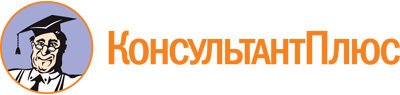 Постановление Правительства Чукотского автономного округа от 18.12.2001 N 187
(ред. от 12.01.2023)
"Об утверждении Положения о порядке расходования средств резервного фонда Правительства Чукотского автономного округа на непредвиденные расходы"Документ предоставлен КонсультантПлюс

www.consultant.ru

Дата сохранения: 21.06.2023
 Список изменяющих документов(в ред. Постановлений Правительства Чукотского автономного округаот 27.01.2011 N 30, от 10.08.2012 N 341, от 24.11.2014 N 541,от 22.12.2015 N 624, от 30.03.2016 N 147, от 25.02.2019 N 93,от 12.01.2023 N 6)Список изменяющих документов(в ред. Постановлений Правительства Чукотского автономного округаот 27.01.2011 N 30, от 10.08.2012 N 341, от 24.11.2014 N 541,от 22.12.2015 N 624, от 30.03.2016 N 147, от 25.02.2019 N 93,от 12.01.2023 N 6)Список изменяющих документов(в ред. Постановления Правительства Чукотского автономного округаот 10.08.2012 N 341)Дата, номер распоряжения Правительства Чукотского автономного округаНаименование получателя средствСумма по распоряжениюЦелевое назначение средств по распоряжениюПрофинансированоПрофинансированоКассовый расходКассовый расходВозврат средств в течение финансового годаНеиспользованный остаток средствПримечаниеДата, номер распоряжения Правительства Чукотского автономного округаНаименование получателя средствСумма по распоряжениюЦелевое назначение средств по распоряжениюдатасуммадатасуммаВозврат средств в течение финансового годаНеиспользованный остаток средствПримечание1234567891011ИТОГО:XXXXXСписок изменяющих документов(введен Постановлением Правительства Чукотского автономного округаот 22.12.2015 N 624)Фамилия, имя, отчество гражданинаСерия и номер документа, удостоверяющего личностьАдрес места жительства (регистрации)Дата начала и окончания размещения и питанияКоличество суток размещения и питанияОбщая сумма расходов на размещение и питание (тыс. руб.)ПримечаниеСписок изменяющих документов(в ред. Постановления Правительства Чукотского автономного округаот 30.03.2016 N 147)Список изменяющих документов(в ред. Постановления Правительства Чукотского автономного округаот 30.03.2016 N 147)Список изменяющих документов(в ред. Постановления Правительства Чукотского автономного округаот 30.03.2016 N 147)Nп/пФ.И.О. гражданинаАдрес места жительства (регистрации)Документ, удостоверяющий личность гражданинаДокумент, удостоверяющий личность гражданинаДокумент, удостоверяющий личность гражданинаСумма, тыс. руб.Nп/пФ.И.О. гражданинаАдрес места жительства (регистрации)вид документасерия, номеркем и когда выданСумма, тыс. руб.1234567ИТОГОИТОГОИТОГОИТОГОИТОГОИТОГОNп/пФ.И.О. гражданинаАдрес места жительства (регистрации)Документ, удостоверяющий личность гражданинаДокумент, удостоверяющий личность гражданинаДокумент, удостоверяющий личность гражданинаСумма, тыс. руб.Nп/пФ.И.О. гражданинаАдрес места жительства (регистрации)вид документасерия, номеркем и когда выданСумма, тыс. руб.1234567ИТОГОИТОГОИТОГОИТОГОИТОГОИТОГОNп/пФ.И.О. члена семьи, степень родстваАдрес места жительства (регистрации)Документ, удостоверяющий личность члена семьи, получающего пособиеДокумент, удостоверяющий личность члена семьи, получающего пособиеДокумент, удостоверяющий личность члена семьи, получающего пособиеФ.И.О. погибшего (умершего), свидетельство о смерти (дата и номер судебно-медицинского заключения)Сумма, тыс. руб.Nп/пФ.И.О. члена семьи, степень родстваАдрес места жительства (регистрации)вид документасерия, номеркем и когда выданФ.И.О. погибшего (умершего), свидетельство о смерти (дата и номер судебно-медицинского заключения)Сумма, тыс. руб.12345678ИТОГОИТОГОИТОГОИТОГОИТОГОИТОГОИТОГО